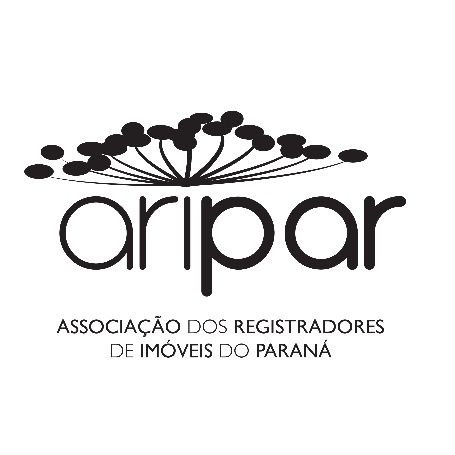 LEILÕES NEGATIGOS E CANCELAMENTO DE ALIENAÇÃO FIDUCIARIAPRENOTAÇÃO: 	MATRÍCULA:Assinale com um “x” apenas se a resposta for POSITIVA( ) Há outros protocolos sobre o mesmo imóvel? ( ) São conflitantes?( ) O imóvel pertence a esta Serventia?
( ) Houve na matrícula a averbação da consolidação da propriedade?( ) Conferir o requerimento e o termo de quitação( ) Local e data do requerimento e do termo de quitação( ) Verificar se o representante do credor pode dar quitação (procuração)( ) Anexou procuração ou já tem arquivada?
( ) Verificar se foi anexado o jornal com a publicação dos leilões( ) Quando vier só a credora autorizando a quitação da dívida (sem a instituição custodiante) PEDIR: Certidão da CETIP para verificar se houve ou não negociação da cédula. Se houve negociação precisa a instituição pedir também a quitação da dívida (QUANDO TEM CCI AVERBADA)( ) Verificar no contrato se consta ou não onde deverão ser feitos os editais de leilão, para ver se confere com o que foi anexo (Se depois de dilligenciado voltar com o mesmo jornal apresentado aceitar)( ) Reconhecimento de firmas( ) Confirmou Selo?Declaro que preenchi o presente termo de qualificação registral após analisar o título e a matrícula, responsabilizando-me pelas informações inseridas. O presente termo será digitalizado e vinculado ao Protocolo ___________. Data: __/__/____ Assinatura: _______________Conferido por __________________. MODELO DE ATO A SER PRATICADOAV-(NUMERO_MATRICULA) – (PROTOCOLO) (DATA_PROTOCOLO) - – EXTINÇÃO DE DÍVIDA/LEILÕES NEGATIVOS) – Atendendo ao requerimento firmado pela __________ (CNPJ n° _________), com sede ______________________ e em vista da documentação que o instrui (arquivados sob n° $T{PROTOCOLO}/$T{ANO_PROTOCOLO}), procedo à presente a averbação para consignar que a ______________, já qualificada, realizou leilões públicos disciplinados no artigo 27 da Lei Federal n° 9.514/97, sendo o primeiro em __ de ________ de _____ e o segundo em ___ de ________ de _____, ambos nesta cidade, conduzidos pelo Leiloeiro ________________, sem oferta de lances. Em conseqüência, fica extinta a dívida e por consequência a alienação fiduciária e a emissão da cédula de crédito imobiliário a que se referem o R-___ e AV-__, conforme comprova termo de quitação de dívida anexo ao requerimento acima, podendo o proprietário dispor livremente do imóvel. (Emolumentos: ___ VRC = R$____ – Funrejus: R$____ –. cidade, Data. _____________________, Oficial do Registro: